Просьба принять к сведению, что Документ С19/61 подписала также Турция.______________________СОВЕТ 2019
Женева, 10–20 июня 2019 года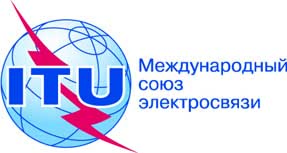 Пункт повестки дня: PL 1.3Исправление 1 к 
Документу C19/61-RПункт повестки дня: PL 1.33 июня 2019 годаПункт повестки дня: PL 1.3Оригинал: английскийЗаписка Генерального секретаряЗаписка Генерального секретаряВКЛАД ОТ албании, Австрии, АЗЕРБАЙДЖАНА, БЕЛЬГИИ, БОСНИИ И ГЕРЦЕГОВИНЫ, БОЛГАРИИ, ЧЕШСКОЙ РЕСПУБЛИКИ, ДАНИИ, ГРУЗИИ, ГЕРМАНИИ, ГРЕЦИИ, венгрии, италии, латвии, литвы, мальты, молдовы, нидерландов, норвегии, польши, румынии, российской федерации, словацкой республики, испании, швеции, швейцарии, ТУРЦИИ, украины, соединенного королевства и ватиканаВКЛАД ОТ албании, Австрии, АЗЕРБАЙДЖАНА, БЕЛЬГИИ, БОСНИИ И ГЕРЦЕГОВИНЫ, БОЛГАРИИ, ЧЕШСКОЙ РЕСПУБЛИКИ, ДАНИИ, ГРУЗИИ, ГЕРМАНИИ, ГРЕЦИИ, венгрии, италии, латвии, литвы, мальты, молдовы, нидерландов, норвегии, польши, румынии, российской федерации, словацкой республики, испании, швеции, швейцарии, ТУРЦИИ, украины, соединенного королевства и ватиканаПРЕДЛОЖЕНИЕ, касающееся темы следующей открытой консультации рабочей группы совета по вопросам международной государственной политики, касающимся интернетаПРЕДЛОЖЕНИЕ, касающееся темы следующей открытой консультации рабочей группы совета по вопросам международной государственной политики, касающимся интернета